ЕПИДЕМИОЛОГИЧНА ОБСТАНОВКА ЗА ОБЛАСТ ДОБРИЧ През периода са регистрирани общо 52 случая на заразни заболявания, от които: Грип и остри респираторни заболявания (ОРЗ) - 30 случая.Общата заболяемост от грип и ОРЗ за областта е 37,85 %оо.     Регистрирани остри респираторни заболявания (ОРЗ) по възрастови групи през периода: 19 регистрирани случая на заболели от COVID-19. Заболяемост за областта за 14 дни на 100000 жители към 02.10.2023г. – 17,93 %000 при 35,80 %000 за РБългария.1 случай на въздушно-капкова инфекция – скарлатина;2 случая на чревна инфекция – колиентерит;На територията на област Добрич през отчетния период няма регистрирани хранителни взривове.ДИРЕКЦИЯ „НАДЗОР НА ЗАРАЗНИТЕ БОЛЕСТИ”Направени проверки на обекти в лечебни заведения за болнична, извънболнична медицинска помощ - 44.Извършени епидемиологични проучвания на регистрирани заразни болести - 22 бр.Лабораторен контрол на противоепидемичния режим в лечебни заведения за болнична и извънболнична медицинска помощ – 174 бр. проби: 130 бр. микробиологични проби и 44 бр. проби околна среда.През консултативния кабинет по СПИН /КАБКИС/ няма преминали лица. ДИРЕКЦИЯ „МЕДИЦИНСКИ ДЕЙНОСТИ”Извършени са общо 3 проверки, от които 2 бр. на аптеки и 1 от друг характер – отчет движение на рецептурни бланки. Няма установени нарушения. Издадени удостоверения за недостатъчност по чл. 81 от ЗЛЗ – 4 бр. Издадени заповеди за промяна на състава на ЛКК- 1 бр.Приети и обработени  жалби – 1 бр.За периода в РКМЕ са приети и обработени 89 медицински досиета, извършени са 84 справки, изготвени са 54 преписки и 39 бр. МЕД за протокола за ТП на НОИ, проверени са 25 експертни решения (ЕР).ДИРЕКЦИЯ „ОБЩЕСТВЕНО ЗДРАВЕ”Предварителен здравен контрол: 1 експертен съвет при РЗИ-Добрич. Разгледани са 3 проектни документации,  издадени са 3 здравно заключение. Извършени са 5 проверки на обекти с обществено предназначение (ООП) в процедура по регистрация, включително и по предписания, регистрирани са 2 обекта с обществено предназначение.През периода са извършени общо 63 основни проверки по текущия здравен контрол. Реализираните насочени проверки са общо 75: 29 от тях са извършени във връзка с контрола по тютюнопушенето и продажбата на алкохол; 8 – по спазване забраната за продажба и употреба на диазотен оксид (райски газ); 36 – контрол върху ДДД-мероприятията; 1 – по изпълнение на предписана мярка; 1 – насочена проверка на седмично разписание в учебно заведени.Лабораторен контрол:Питейни води: физико-химичен и микробиологичен контрол – 29 бр. проби – от тях 4 бр. нестандартни (2 - по физико-химични показател „нитрати“; 2 - по микробиологични показатели „Колиформи“ и „Ешерихия коли“).Минерални води: микробиологичен контрол – 1 проба – съответства на нормативните изисквания.Води за къпане: не са пробонабирани.Козметични продукти: не са пробонабирани.Биоциди и дезинфекционни разтвори: физико-химичен контрол – 3 бр. проби – съответстват на нормативните изисквания.Физични фактори на средата: измерване на комунален шум – 3 бр. пункта с 18 бр. измервания, които са нестандартни.Измерване на шум от ЛИШ – 1 обект с 3 бр. измервания – без отклонения от допустимите норми.По отношение на констатираните отклонения от здравните норми са предприети следните административно-наказателни мерки:- издадени са 3 предписания за провеждане на задължителни хигиенни мерки;- съставени са 2 акта за установени административни нарушения на юридически лица.Дейности по профилактика на болестите и промоция на здравето (ПБПЗ):Оказани 3 методични дейности на 4 медицински специалисти на учебни заведения на територията на гр. Добрич, относно изготвяне на графици за обучения по здравно образование.Изготвяне на оценки на седмични учебни разписания във връзка с изискванията на Наредба №10 за здравните изисквания при изготвяне и спазване на седмичните разписания.Измерване на шумови нива на защитени зони в гр. Добрич с оглед определяне на средното превишаване на допустимите нива на шума.СЕДМИЧЕН ОТЧЕТ ПО СПАЗВАНЕ ЗАБРАНАТА ЗА ТЮТЮНОПУШЕНЕЗа периода 22.09- 28.09.2023 г. по чл. 56 от Закона за здравето са извършени 26 проверки в 26 обекта (5 детски и учебни заведения, 1 лечебно и здравно заведение, 16 други закрити обществени места по смисъла на § 1а от допълнителните разпоредби на Закона за здравето, 4 открити обществени места). Не са констатирани нарушения на въведените забрани и ограничения за тютюнопушене в закритите и някои открити обществени места. Няма издадени предписания и актове.Д-Р НИКОЛИНКА МИНЧЕВА За Директор на Регионална здравна инспекция-Добрич, Съгласно Зап. № РД-01-204/ 30.08.2023 г.. на Директора на РЗИ-Добрич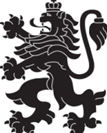 РЕПУБЛИКА БЪЛГАРИЯМинистерство на здравеопазванетоРегионална здравна инспекция-ДобричСЕДМИЧЕН ОПЕРАТИВЕН БЮЛЕТИН НА РЗИ-ДОБРИЧза периода –22.09- 28.09.2023 г. (39-та седмица)  0-4 г.5-14 г.15-29 г.30-64 г+65 г.общоЗаболяемост %оо1464423037,85 %оо